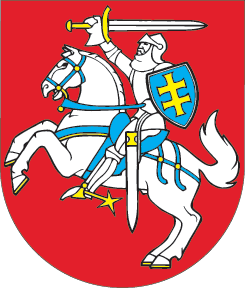 LIETUVOS RESPUBLIKOSSEIMO RINKIMŲ ĮSTATYMO NR. I-2721 98 STRAIPSNIO PAKEITIMOĮSTATYMAS2020 m. gegužės 28 d. Nr. XIII-3002Vilnius1 straipsnis. 98 straipsnio pakeitimas1. Pakeisti 98 straipsnio pavadinimą ir jį išdėstyti taip:„98 straipsnis. Kandidato į Seimo narius pareiga viešai paskelbti apie bendradarbiavimą su buvusios SSRS specialiosiomis tarnybomis ir pripažinimą kaltu dėl nusikalstamos veikos“.2. Pakeisti 98 straipsnio 1 dalį ir ją išdėstyti taip:„1. Kiekvienas kandidatas į Seimo narius turi viešai paskelbti, jeigu ne pagal Lietuvos Respublikos užduotis yra sąmoningai bendradarbiavęs su buvusios SSRS specialiosiomis tarnybomis. Tai jis nurodo kandidato į Seimo narius anketoje. Vyriausiosios rinkimų komisijos leidžiamame kandidato į Seimo narius rinkimų plakate, taip pat plakate su kandidatų sąrašu prie kandidato pavardės turi būti pažymėta: „Ne pagal Lietuvos Respublikos užduotis yra sąmoningai bendradarbiavęs su buvusios SSRS specialiosiomis tarnybomis.“ Vyriausioji rinkimų komisija kreipiasi į Lietuvos Respublikos instituciją, saugančią duomenis apie asmenų bendradarbiavimą su buvusios SSRS specialiosiomis tarnybomis, ir iki rinkimų dienos šiuo aspektu patikrina kandidatų į Seimo narius duomenis.“3. Pakeisti 98 straipsnio 2 dalį ir ją išdėstyti taip:„2. Jeigu kandidatas to nenurodė ir galioja teismo sprendimas, kuriuo nustatytas juridinę reikšmę turintis faktas (arba šį faktą įstatymų nustatyta tvarka yra patvirtinęs pats kandidatas), kad šis asmuo ne pagal Lietuvos Respublikos užduotis sąmoningai bendradarbiavo su buvusios SSRS specialiosiomis tarnybomis, arba Vyriausioji rinkimų komisija iš kompetentingos institucijos gavo duomenų apie asmens bendradarbiavimą su buvusios SSRS specialiosiomis tarnybomis, Vyriausioji rinkimų komisija jo neregistruoja kandidatu į Seimo narius, o jeigu buvo jį įregistravusi, nedelsdama panaikina jo registravimą kandidatu į Seimo narius ir šį sprendimą paskelbia savo interneto svetainėje. Jeigu kandidatas to nenurodė ir po Seimo rinkimų įstatymų nustatyta tvarka įrodoma, kad jis ne pagal Lietuvos Respublikos užduotis sąmoningai bendradarbiavo su buvusios SSRS specialiosiomis tarnybomis, tai laikoma šiurkščiu šio įstatymo pažeidimu.“Skelbiu šį Lietuvos Respublikos Seimo priimtą įstatymą.Respublikos Prezidentas	Gitanas Nausėda